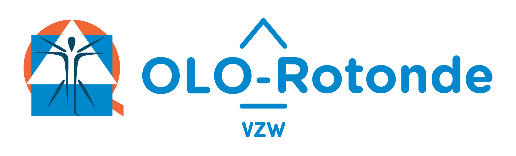 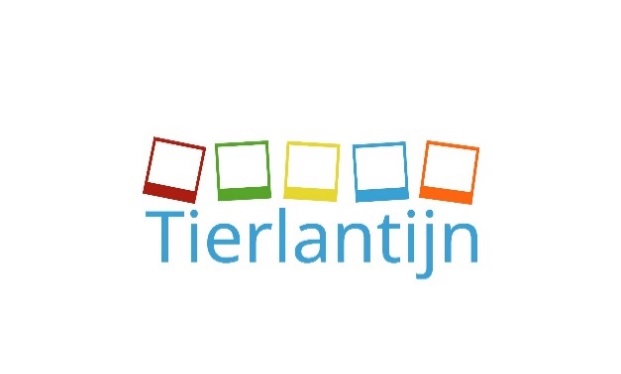 Reservatie zomervakantie 2023 (1 formulier/kind)Een reservatie is enkel geldig indien het inschrijvingsdossier van uw kind in orde is.Om in te schrijven stuurt u tijdig, voor de vakantie start een mailtje naar de locatie waar u opvang wenst. Kind gegevensNaam en voornaam kind: 	Geboortedatum: 	Bijzonderheden: (allergieën, aanpak, geen snoep, zindelijk,…)	Naam ouder:	E-mail:	Adres:	Tel.nr.:		Zijn er gegevens veranderd?    Ja    Nee Indien ja, gelieve het formulier “Wijziging inlichtingenfiche kind” in te vullen. Dit formulier vindt u terug op één van onze locaties of op onze website.Opvangplan IBO Driehoek:		tel: 0488/296 786	e-mail: driehoek@tierlantijn.be  		Leeftijd: 2,5-12 jaarIBO Ter Heide:		tel: 0496/789 108	e-mail: terheide@tierlantijn.be     		Leeftijd: 2,5-9 jaarIBO Lange Wapper:	tel: 0492/225 500	e-mail: langewapper@tierlantijn.be 		Leeftijd: 2,5-12 jaarIBO Kaart:		tel: 0496/633 110	e-mail: kaart@tierlantijn.be    			Leeftijd: 2,5-12 jaarDuid uw voorkeur aan door een nummer van 1 (= 1ste voorkeur) tot 2 toe te kennen. Bij toekenning van een reservatie wordt zo mogelijk rekening gehouden met uw wensen. Een opvanglocatie die uw voorkeur niet geniet, kent u geen nummer toe. IBO DRIEHOEK		IBO LANGE WAPPER		IBO TER HEIDE		IBO KAART													Ik wil opgenomen worden in de reservelijst indien de maximale capaciteit werd bereikt:     		*JA / NEEN(de annuleringsregels gelden ook wanneer u opgenomen bent in reservelijst)Datum + handtekening:	Belangrijke dataRaadpleeg ons huishoudelijk reglement en bijlage kosten en vergoedingen voor verdere informatie omtrent de reservatievoorwaarden.JULI 2023Dag MADIWODOVRMADIWODOVRMADIWODOVRJULI 2023Dag 3456710111213141718192021JULI 2023VanJULI 2023totJULI 2023adminJULI 2023Dag2425262728313 juli is Lange Wapper gesloten3 juli is Lange Wapper gesloten3 juli is Lange Wapper gesloten3 juli is Lange Wapper gesloten3 juli is Lange Wapper geslotenJULI 2023Van3 juli is Lange Wapper gesloten3 juli is Lange Wapper gesloten3 juli is Lange Wapper gesloten3 juli is Lange Wapper gesloten3 juli is Lange Wapper geslotenJULI 2023totTierlantijn Kaart is gesloten van 17/07/2023 t/m 28/07/2023Tierlantijn Kaart is gesloten van 17/07/2023 t/m 28/07/2023Tierlantijn Kaart is gesloten van 17/07/2023 t/m 28/07/2023Tierlantijn Kaart is gesloten van 17/07/2023 t/m 28/07/2023Tierlantijn Kaart is gesloten van 17/07/2023 t/m 28/07/2023JULI 2023adminTierlantijn Kaart is gesloten van 17/07/2023 t/m 28/07/2023Tierlantijn Kaart is gesloten van 17/07/2023 t/m 28/07/2023Tierlantijn Kaart is gesloten van 17/07/2023 t/m 28/07/2023Tierlantijn Kaart is gesloten van 17/07/2023 t/m 28/07/2023Tierlantijn Kaart is gesloten van 17/07/2023 t/m 28/07/2023AUGUSTUS 2023Dag123478910111415161718AUGUSTUS 2023VanAUGUSTUS 2023totAUGUSTUS 2023adminAUGUSTUS 2023Dag212223242528293031De opvang is gesloten op 31/08/2022De opvang is gesloten op 31/08/2022De opvang is gesloten op 31/08/2022De opvang is gesloten op 31/08/2022De opvang is gesloten op 31/08/2022AUGUSTUS 2023VanDe opvang is gesloten op 31/08/2022De opvang is gesloten op 31/08/2022De opvang is gesloten op 31/08/2022De opvang is gesloten op 31/08/2022De opvang is gesloten op 31/08/2022AUGUSTUS 2023totDe opvang is gesloten op 31/08/2022De opvang is gesloten op 31/08/2022De opvang is gesloten op 31/08/2022De opvang is gesloten op 31/08/2022De opvang is gesloten op 31/08/2022AUGUSTUS 2023adminDe opvang is gesloten op 31/08/2022De opvang is gesloten op 31/08/2022De opvang is gesloten op 31/08/2022De opvang is gesloten op 31/08/2022De opvang is gesloten op 31/08/2022InschrijvenAls u gebruik wenst te maken van onze vakantieopvang, moet uw kind eenmalig bij ons ingeschreven worden. Pas dan kan u reserveren. Voor een inschrijving neemt u contact op met de locatie waar u opvang wenst (de e-mailadressen vindt u verder in deze folder).Als u een kindje met specifieke zorgbehoefte wil inschrijven, stuurt u een mailtje naar info@tierlantijn.be. Doe dit tijdig. U wordt uitgenodigd voor een kennismakingsgesprek. Kennismakingsgesprekken voor deze vakantie zullen plaatsvinden van 3  t/m 7 april 2023 ReserverenHoe reserveren?Online via deze link:Driehoek -Kaart-Ter HeideLange WapperHebt u nog geen gebruikersnaam en wachtwoord neem contact op met de locatie.Per e-mail met dit formulierIBO Driehoek:	        tel: 0488 296 786	       e-mail: driehoek@tierlantijn.be IBO Kaart:	        tel: 0496 633 110	       e-mail: molentje@tierlantijn.be IBO Ter Heide:         tel: 0496 789 108                 e-mail: terheide@tierlantijn.be IBO Lange Wapper:  tel: 0492 722 500                 e-mail: langewapper@tierlantijn.be   Na verwerking krijgt u hierover een bericht.Wanneer? kinderen t/m 6 jaar (+ broers/zussen) , kinderen van medewerkers en kinderen met een specifieke zorgbehoefte vanafwoensdag 19 april 2023, 19ualle andere kinderen vanaf woensdag 3 mei, 19uFormulieren vakantiesBeschikbaarOnline/per mail vanaf 19u  < 6 jarigen: hierbij horen ook de kinderen met voorrang: broertjes/zusjes,
kinderen met specifieke zorgbehoeften, kinderen van medewerkersHerfstvakantie 2023donderdag 14 september 2023<6 jarigen woensdag 20 september 2023>6 jarigen woensdag 27 september 2023